Unit 1FASHION ACCESSORIESSHOESD’Orsay: A style of pump featuring one or both sides cut-out.Sling back: Shoe that is backless with a rear strap that goes around the upper heel, usually with a buckle or elastic panel.Stiletto: A high, tapered, narrow heel, also called a 'spike' heel, named for a type of slim knifePumps: Women's dress shoe, usually slip on, often with enclosed toe and sidesMary Jane: A type of women's shoe characterized by a strap across the instepPeek-a-boo Toe: A type of closed toe with a small open panel allowing a glimpse of toeT-Strap: A type of shoe with a single vertical strap linking the toe and ankle/heel areasMule: A closed toe shoe with no backHeel: "Heel" can refer to both the rear, padded area of the underside of the foot, as well as the solid part of a shoe that supports the heel cup. The standard measure for heel heights is as follows: an 8/8 (low heel) is 1" high; a 16/8 (medium heel) is 2" high; and a 24/8 (high heel) is 3" high. Types of shoe heels include: Louis or French - Features a curved back; ranges in height from 16/8 to 24/8. Baby Louis - The same shape as a Louis heel, but a 12/8 or shorter. Built Heel - Created from layers of leather or fiber with contrasting tones. Continental - A higher heel with a slightly curved back and flat front. Cuban - A thick, stacked heel with little or no curvature and tapered at the bottom; usually medium in height. Stacked - Similar to the built heel, but typically can be created from synthetic and leather materials. Often found on spectator shoes. Wedge - A heel that is as wide as the shoe itself and follows the shoes contour from toe to heel. May be of any height.Chelsea Boot: A type of boot, usually ankle height, in a pull on style with elastic side panels. Popularized in England.Saddle Shoes: Shoes with a contrast colored instep overlay or 'saddle,' usually found on golf shoes, oxfords or retro stylesPenny-Loafer: A slip-on style shoe with a slit over the instep where a penny traditionally was placed for good luckOxford: A low shoe, laced or tied over the instepBoat Shoe: A type of shoe originally meant to be worn aboard a boat, usually with a non-slip outsole, often with side lacing details, almost always a casual shoe you can wear with or without socks.Flip-Flop: A type of sandal, usually a thong, with a lightweight foam outsole that makes a 'flip-flop' sound when you walk.Moccasin: Possibly the earliest type of shoe, a slip on style with visible stitching, often with a soft leather bottomEspadrille: Any shoe that has woven rope or rope-look trim, usually in the sole areaClog: A type of shoe, usually casual and comfortable, with an open or closed heel and a slip on style. Collar: A strip of material stitched to the opening of a shoe or the topline. The collar can be padded for extra comfortSlip-On: Footwear that slips on the foot with no other adjustments.Sneaker: An athletic shoe, typically made of canvas with a rubber sole.HANDBAGSBackpack (N.) [bak-pak] Bags that are carried over the shoulders with the help of two thick straps are called backpacks. Traditionally, backpacks have been large-sized, especially used by students to carry books, or travellers and hikers to carry food, camera or water bottles. However, 2017 brought about the fashion trend of smaller backpacks, that were anywhere from the size of a laptop to palm-sized. Also rucksack. Book bag, kitbag, knapsack,  pack, sack pack or back sack  as alternate names for this bag ; it is a sturdy bag carried on the back of the body with two straps. There are large backpacks used for traveling and they are called rucksacks.Hobo bag (N.) [Hoh-boh bag] Handbags made in soft, flexible material like leather that slouch or bend in the middle when set down are called hobo bags. These type of bags are named after the shape of bindle on a stick that hobos carry over their shoulder. Also see bindle.This is a large bag made of soft materials with a slouchy shape. It is characterized by a crescent shape under the handle because of the way it slumps down when put down or carried. This bag has a distinct silhouette which marks it as a casual carry all.Baguette bagsThis is a small compact bag with a short strap, made famous by the brand Fendi. Baguette is a type of long and narrow bread; this bag is named after this bread because of its shapeMessenger (N.) [mes–uhn-jer] Usually used by men, messenger bags are medium-sized rectangular bags with a long and thick strap. These types of bags are cross-body and made out of soft material, like leather, often with a flap and buckle closure, sometimes used to carry books. Also known as satchel. Also see cross-body bag.These are medium sized bags which have a flap on the front. It usually has a long strap and is worn cross body. Another name for this bags is courier bag.Barrel BagA large cylindrical bag ; also known as a gym bag. This bag comes in many sizes and can carry a lotMinaudière (N.) [Mee-noh-dyair] A small evening bag, or clutch, made from hard material and used for carrying small articles, such as keys or lipstick, is known as a minaudière bag. Minaudières are also sometimes without any handles or straps. These types of bags are ornamental or decorative, and often considered a women’s jewelry piece. Most brands use the term minaudière synonymously with ‘clutch’, although some refer to them just as decorative clutches. Also see clutch, evening bag.It is not strictly a bag ; this is a jeweled case which acts as a bag. They have a hinged frame and top closure. Usually, they are encrusted with beads, crystals and sometimes has a shoulder strapBucket bag (N.) [buhk-it bag] Elongated bags that have top handles, resembling a bucket, or drawstring on the top as a closure are called bucket bags. These types of bags may also have a zip or snap stud (tich) button closure on the inside, and often have an oval or round base. Also known as a drawstring bag, when the top closure is a drawstring.This is a bag which has a flat bottom, a drawstring closure and long handles, This medium-sized bag is casual in its appearance and is a fashion trend which has a carry-all cool appeal.Clutch (N.) [kluhch] Small, hand-held evening bags that have either detachable or no straps with minimalistic or concealed hardware are called clutch bags. Also see minaudière, evening bag.Clutch is a slim, flat handbag meant to be held in the hand, without handles or a strapSaddle bag (N.) [sad-uh l bag] A handbag with a flat top and a rounded bottom, with a front flap in the shape of a horse saddle is called a saddle bag.SatchelThis is a rectangular bag with a flap that fastens in the front with a single or double buckle. Usually, they have a long strap and are hung  low on the bodyDuffel (N.) [duhf–uh l] Also known as gym bags, duffel bags are long, cylindrical and have both handles and a long strapThis is a bag with flat sides and rounded sides and a top zip closure. It is a large roomy bagShopping bag (N.) [shop-ing bag] A large handbag with top handles used for shopping, sometimes without a closure, is called a shopping bag. Shopping bags are often made of paper, jute or plastic, and may be used by shops to hold purchased items to give to customers. Shopping bags are often reusable, which may be carried by shoppers for groceries, etc. for environment-friendliness. Some fashion brands also use the term ‘shopping bag’ to describe the type of bag that is large and may have  strap or top handles, designed to be carried while shopping.The big shopping bag needs no introduction. They are usually made of cloth or plastic and can accommodate just about anything that you shop forFlap bag (N.) [flap bag] A type of handbag that has a flap in the front to cover the zip closure is called a flap bag. The flap often has a snap stud (tich) button closure on its under-side. Flap bags are often types of sling bags, but may also be clutches or cross-body.Tote (N.) [toht] A large rectangular shaped bag, sometimes without any closure, is called tote bag. Tote bags may have a buckle and strap closure or zip in some cases. Due to their large size, they are often made in washable fabric, used for beach trips, to carry a change of clothes or beach sheet. Leather tote bags are also popular for office use by women to carry laptops or files.This is a rectangular shaped bags made of stronger materials like canvas or leather ; It is ‘the-shopping-must-have’ for most girls. This bag has somewhat short-medium handles and is roomy enough for most all shopping that women does.Wristlet (N.) [rist-lit] Small bags that have a loop on one end, which is wrapped around the wrists, are called wristlets. Wristlets are different from wallets in that wallets are used just to carry money and credit cards, and so are very compact and structured, whereas wristlets may have a larger open compartment for keys, phone, and a small pouch for money/credit card. Wristlet is a small handbag with a short carrying strap resembling a bracelet.Drawstring bagThese bags have a drawstring closure on the top; it could be a back pack or a pouch.JEWELLERYTypes of Indian JewelryJewelleryJewelleryjewelleryJewelleryJewelleryJewelleryTypes of Jewellery Jewellery can be the best way to glam up your whole look in an instant. It attenuates your signature styles and comes in all shapes, patterns, materials, and looks.  You can buy it at all kinds of jewellery stores as well.Due to the ease of online shopping, women and men have expanded their jewelry preference, which can be seen in the phenomenal 10.7% growth from previous years that the industry has incurred.There are several different types of accessories that you can choose from, which ensure that everyone’s needs are satisfied. With the right addition and combination of jewelry styles, you can really call attention to your whole look.RingsA ring is usually made out of metal and is worn as an ornamental jewelry piece. The term ‘ring’ is usually used for finger rings, but they can also be worn in other different ways as well. Rings have become a huge part of a lot of rituals such as engagements and weddings throughout the world. They can be made from any hard material like glass, gemstone, plastic, wood, stone, or bone. Rings have always been used as a display of wealth and are still considered to have supernatural or spiritual significance in different segments of the world.Toe RingsA toe ring is worn on any of the toes and is usually made from hard materials. They are most commonly worn on the second toe since it usually is the longest toe. In most Western cultures they have no symbolic meaning and are considered as a recent fashion trend. However, they have been part of the eastern, primarily the Indian culture for decades. Toe rings have been mentioned in the Ramayana in the narration of Sita’s tale and continue to be a symbol for married women.EarringsEarrings are the most popular piece of jewelry across the globe. They are mostly attached to the earlobe via a piercing but are also attached to other parts of the ear such as the helix, industrial, rook, daith, conch, snug, and many others. They have been used in different civilizations throughout history and were most famously worn by the Minoan Civilization. They come in all sorts of designs like studs, drop, hoop, dangle, barbell, ear threads, ear spikes, and huggy earrings.The most expensive pair of earrings is known as Apollo and Artemis after the Greek twin gods. They include a 14.54-carat blue diamond and a 16-carat pink diamond. They have been polished perfectly into a pear shape and were sold for $57.4 million. They are hailed as one of the most ‘chemically pure’ diamonds in the world.NecklacesA necklace is an ornamental jewelry piece worn around the neck. The oldest forms of necklaces have been found being used, starting from the Prehistoric times when they were made of bone, shells, feathers, and plant materials. They have traditionally served as funerary, magical, religious, and ceremonial purposes throughout time and were often used as a symbol of status and wealth. They come with amulets, crosses, lockets, pendants, precious stones, and many other attachments.BraceletsThe term ‘bracelet’ is derived from the Greek work known as ‘brachile’ which means of the arm. Bracelets are worn around the wrist and may serve different uses. Many types of bracelets are used as ornaments, identification, decoration, religious or cultural significance, and many more, depending on the different cultures around the world. They can contain charms, crystals, metal, plastic hoops, pearls, rocks, jewels, wood, and many other materials.BroochesBrooches are usually decorative jewelry items that are attached to clothing and even hold garments together. This makes brooches both functional and visually stunning piece of jewelry. They are usually made of silver or gold but can be made from bronze and other materials as well. Brooches are regularly decorated with gemstones and enamel. The earliest record of brooches was in the Bronze Age where they became tools to identify the chronological order of history. In the Victorian Era, they became a symbol of mourning and became keepsakes of the loved ones left behind by a departed soul. Alongside rings, brooches have become the most common form of family heir looms that are passed down generations.AnkletsAnklets have been worn by women for decades in India, where they are known as ‘payals’. They hold strong importance in the culture which is why they are used during Indian weddings and are paired with saris. They have also been documented in the Egyptian Civilization where women wore them in pre-dynastic times. In the Western popular culture, they are usually made from leather and even come in formal designs. They also come with small bells, which make a pleasant sound when the person is walking.Foot harness jewelry pieces are a combination of anklets and toe rings. They begin at the ankle, adorn the foot, and end in a toe ring. They are commonly used by Indian brides to enhance the look of the henna.Hair PinsHairpins were considered luxury objects during the Egyptian, Greek, and Roman civilizations. They can be made of carved wood, bronze, metal, and many other materials. They became really popular after 1901 after Ernest Godward invented the spiral hair pin. They are used to hold complex hairstyles together and can be entrusted with ornaments and jewels. Modern versions are usually made with different lengths of wires so that they can hold the hair properly.CufflinksCufflinks are used to secure the cuffs of dress shirts and are often used in formal settings. They can be made from leather, wood, glass, metal, glass, and many other materials. The first cufflinks were made in the 1600s, close to when men’s shirts started to gain popularity. There are many different types of cufflinks that you can buy, like a bullet back, whaleback, fixed backing, chain link, ball return, knotted, stud/button, and locking.Tie ClipsA tie clip is a clothing accessory that is, as the name suggests, traditionally used by men to clip the tie to the shirt front. This prevents it from swinging and ensures that the tie hangs straight. They are usually made of metal and can have embellishments and decorative patterns. They are also used to signify membership to exclusive groups and are also used as commemorative tokens. They began to gain popularity during the 1920s when ties started getting made with more delicate materials like silk.Nose RingsNose piercings have become really common since nose jewels are really beautiful jewelry pieces. They are most commonly associated with the Indian culture. They have been worn in the region, since over 5000 years and are worn by their gods and goddesses like Goddess Parvati. Nose-jewels are usually worn on the side of the nose. They were often used as a symbol of wealth and status since they came with delicate pearls and gemstones, but over time they have become a norm amongst the general public.Bengali and Nepali women also wear septum nose jewels as a symbol of marriage. They are also popular among Native American communities and were worn by leaders of the Shawnee tribe. Septum piercings have recently gained a lot of popularity among the general public. They are worn between the nostrils on the dividing wall. Septum rings are now making a comeback in fashion and have been seen being carried by popular celebrities like Rihanna, Zendaya, Zoe Kravitz, Madonna, and many others.Belly ChainsBelly chains, also known as waist chains, are typically worn around the abdomen area. They were traditionally called the ‘Kamarband/Udiyanam’. They can also be attached to navel piercings and are usually made of gold or silver. They are really popular decorative jewelry among belly dancers. Belly chains have been used for over 4000 years in India but are currently used all over the world in these modern times. Their traditional use saw them being worn during religious ceremonies by men and women, and was seen as a symbol for wealth and power. They were worn by the most powerful deities in Hindu religion like Lord Krishna.ArmletsArmlets, or armbands, are a band made of metal which adorns the biceps of the upper arm. They are similar to bracelets but are worn on the upper arm. They were traditionally worn by men and have been documented in the literature written in the Bronze Age. They are really popular in the Indonesian culture, where they are worn by men and women both. They are Kelat Bahu in the region and are worn as traditional jewelry in ceremonies and dances. They were also worn by brides in Sri Lanka to ward of ill luck.TiarasA tiara is traditionally worn by women as ornamental jewelry. They are worn only on formal occasion where the dress code is usually a white tie. They were worn in ancient times to signify high status, especially during the Persian era, where they were worn by kings. Tiaras are a significant part of British history, as Queen Elizabeth II was known to have the biggest and most valuable collection of tiaras in history. They have always been associated with Royalty but are now often used in formal events and parties.CircletsA circlet is a jewelry piece for the head and looks similar to a diadem. Circlets were traditionally used as a word for the base of the coronet or crowns. They resemble open crowns that have no arches and were used by successors to the throne. They have been recorded during the Greek era where people with affluence in the community often worn them in a social setting. Circlets were often known as the Stephanos, which is a laurel wreath. This was similar to crowns made of a thorn which is rumored to have been placed on the head of Jesus. This is depicted in many paintings and statues of Jesus Christ throughout history.ChokersChokers have recently gained a lot of popularity since they attenuate the neck and cheekbone area. They are close-fitting necklaces which are worn around the neck by men and women of the world. They can be made of many different materials like plastic, velvet, beads, metal, latex, and other precious metals.They were first crafted in 2500 BC by Sumerian artisans and have been around for thousands of years. Red chokers were also worn by women after the French Revolution to pay homage to the elites who were killed by guillotines. In the 19th century, they were most commonly used by Ballerinas and by the elite, but thin black or red ribbon chokers, on the other hand, was a symbol of prostitution. Jewelry has been a prominent part of human history as an important addition to the whole look. Different pieces have had huge cultural, religious, and economic value attached to them, all over the world. There are a lot of different types of jewelry that work to enhance your look in many special waysDifferent Types Of Hats1. Fedora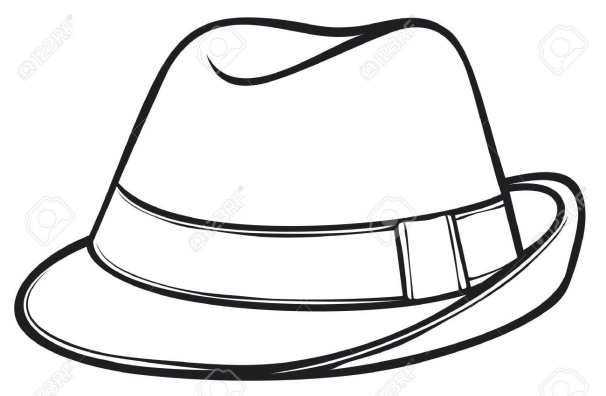 2. Beanie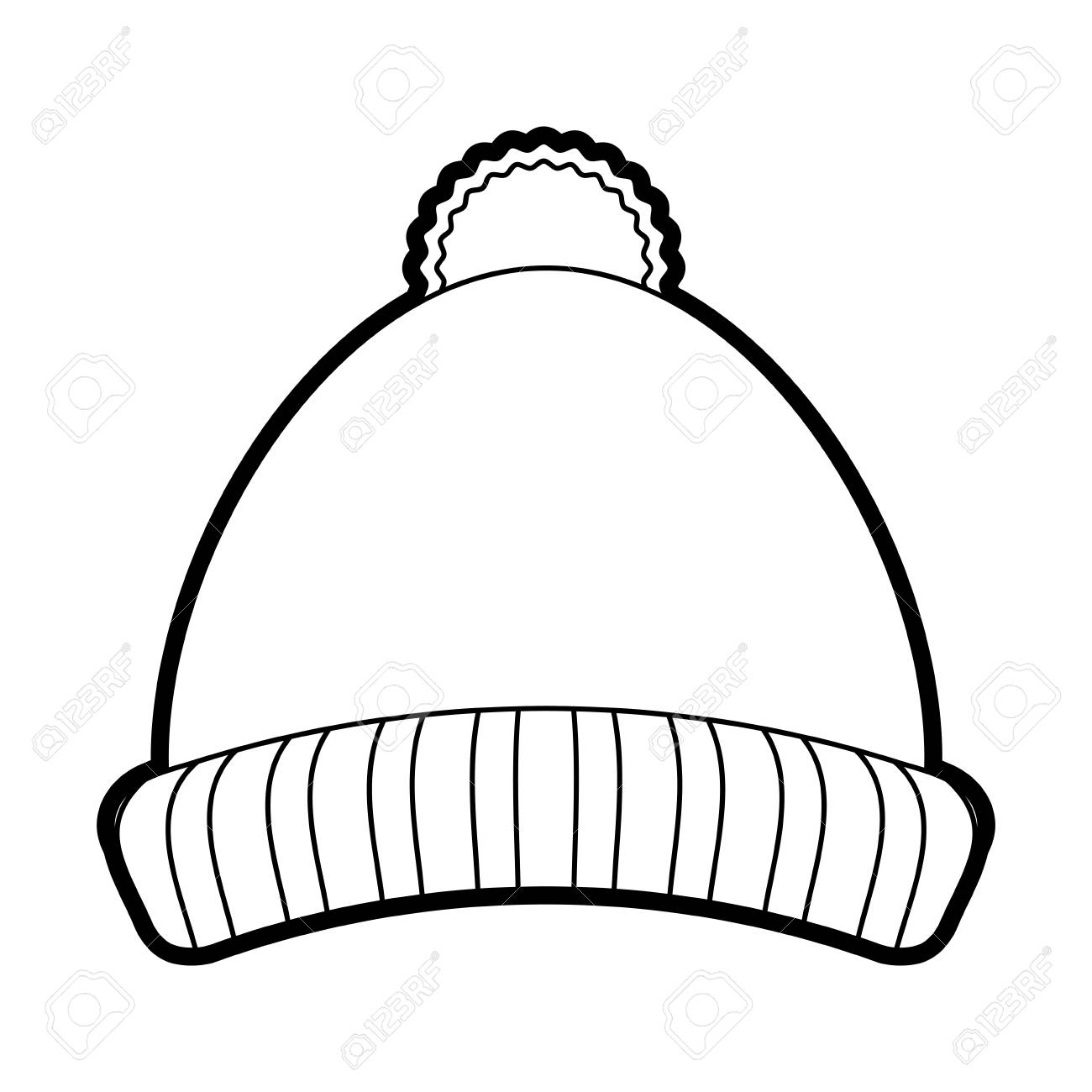 3. Beret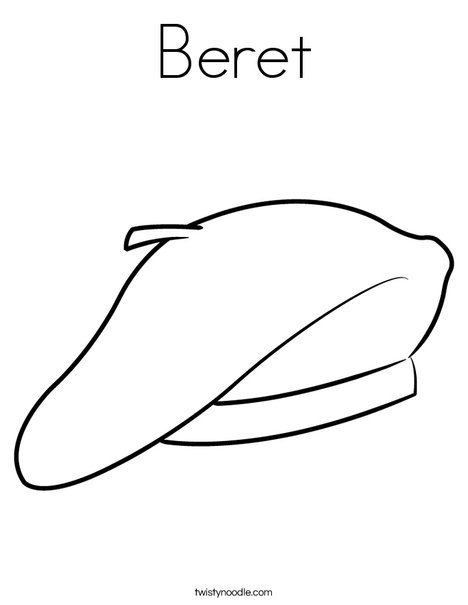 4. Cowboy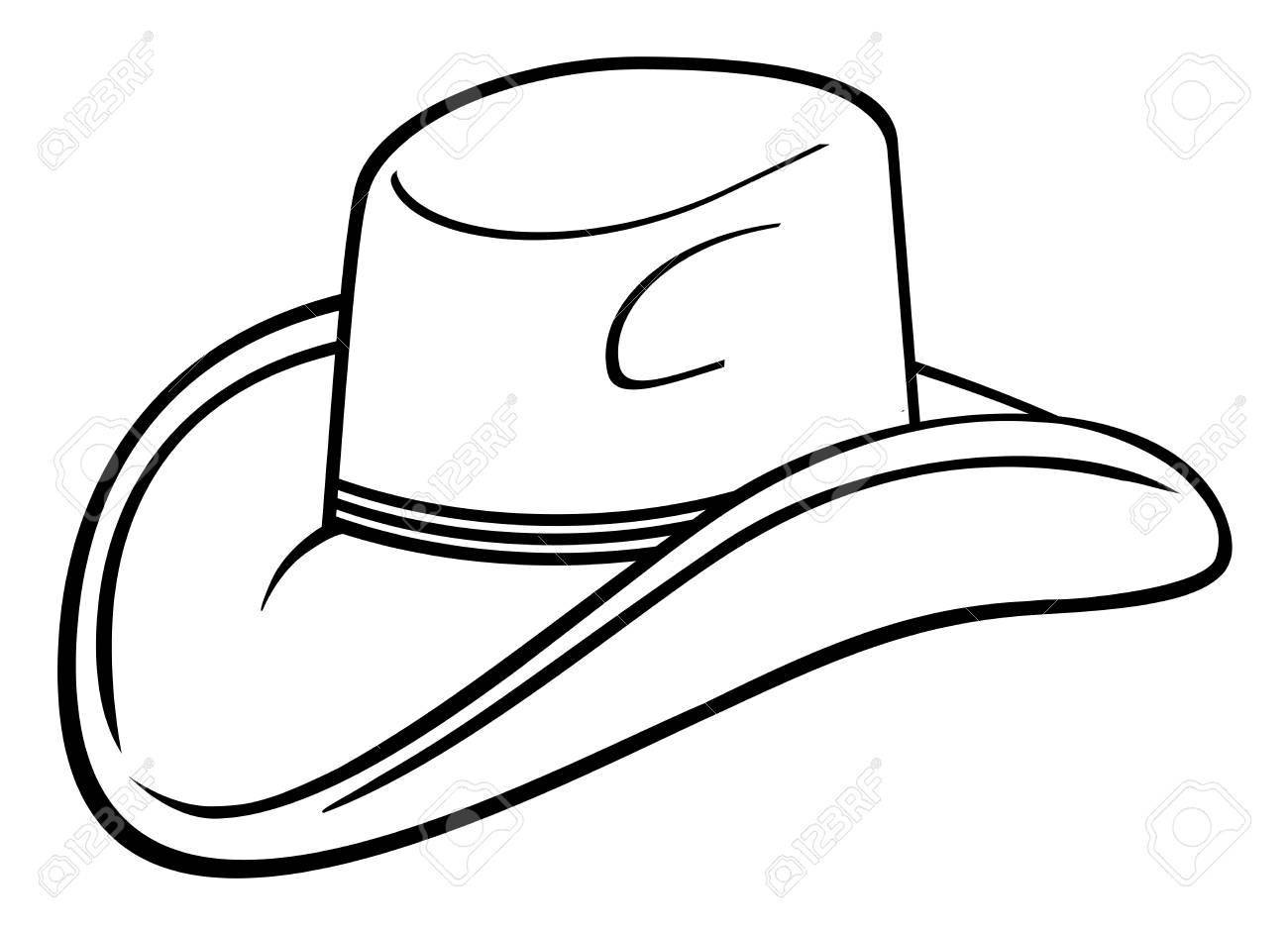 5. Baseball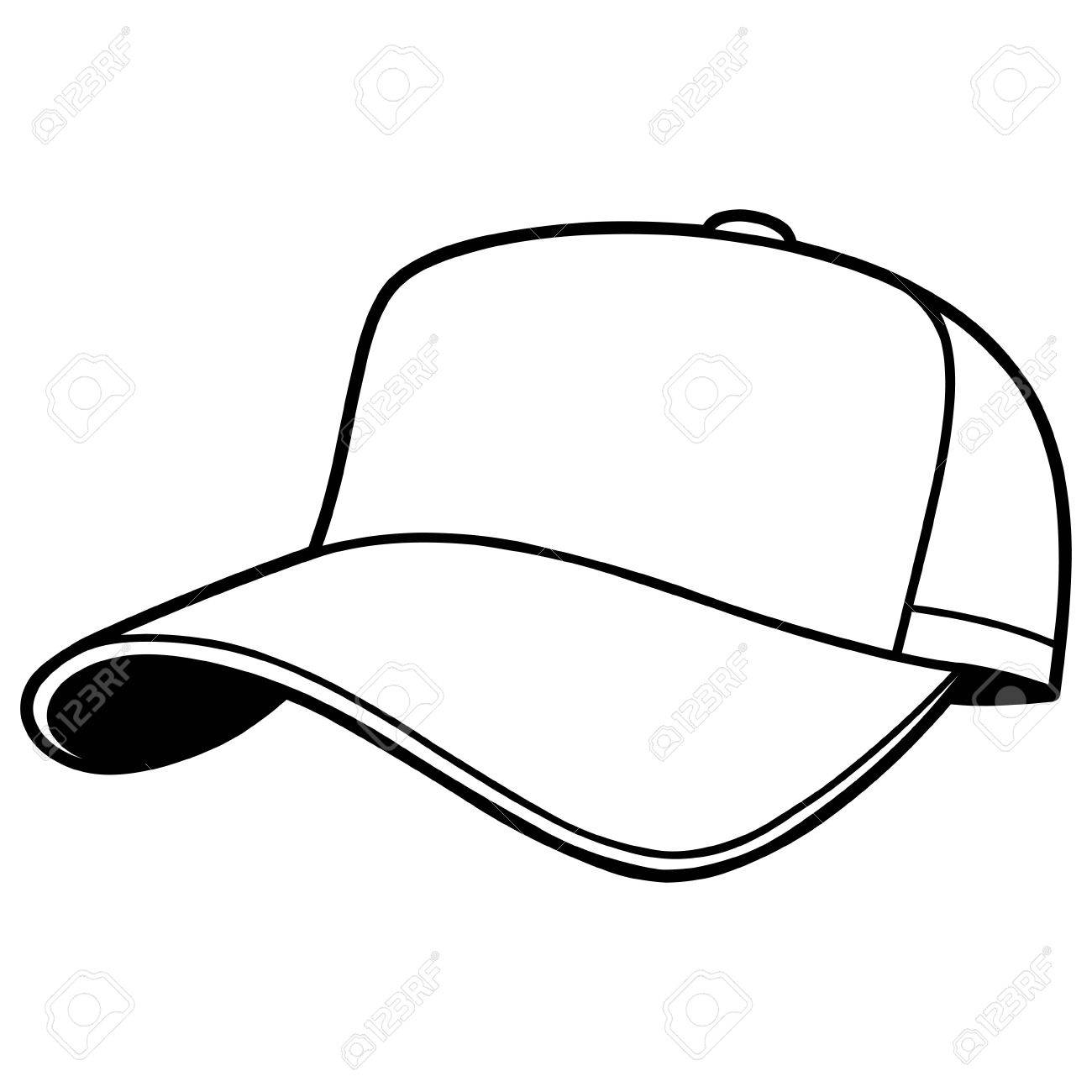 6. SmallSmall/mini hats meet in the middle between the fedora and floppy hats. These are a modern addition to the old school definition of caps. These can be used for both formal and informal occasions, depending on the material, make, and how it has been accessorized. Wear it with formal ankle length pants, or skinny jeans and a silk top, and spin it any way you like.7. Sun Hats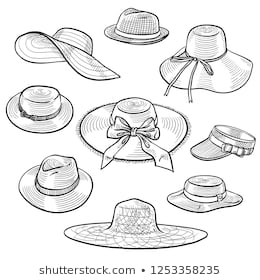 8. Floppy Hat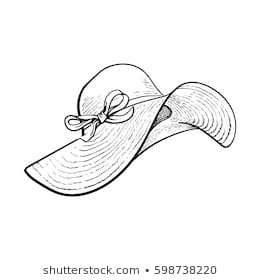 9. Derby Hat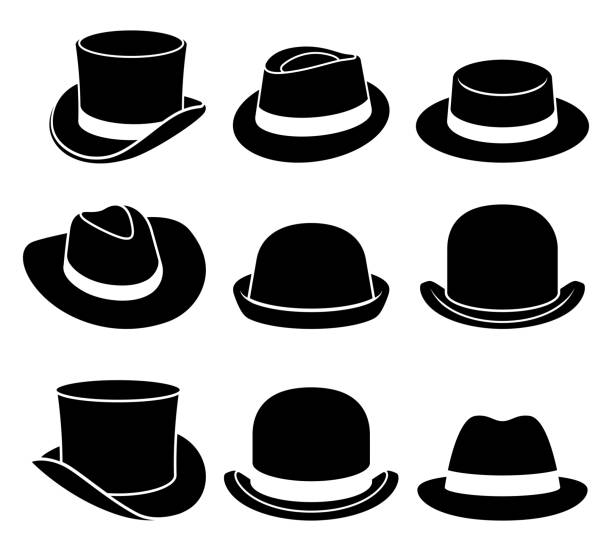 10. Cloche Hat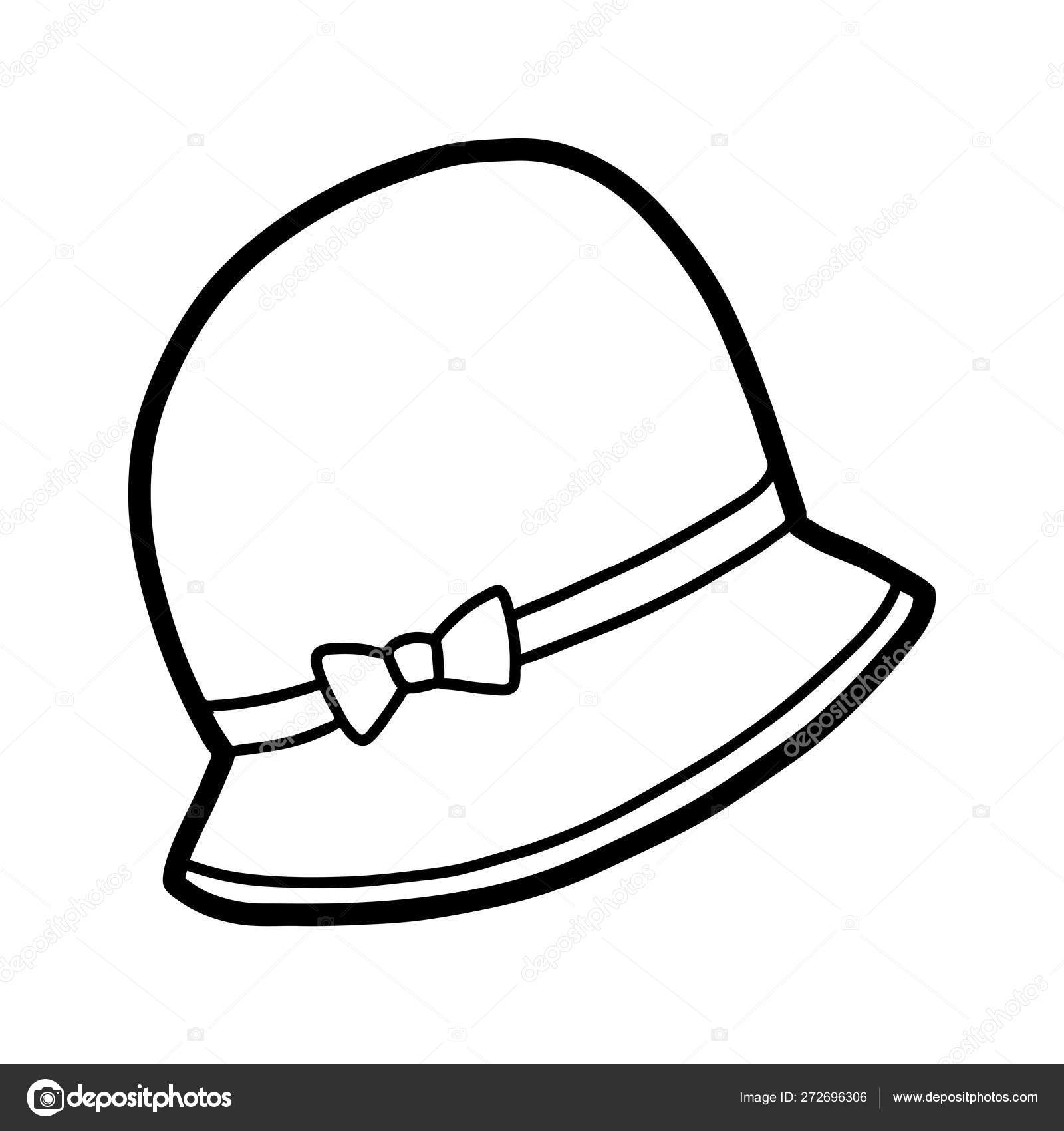 11. Golf/Flat Cap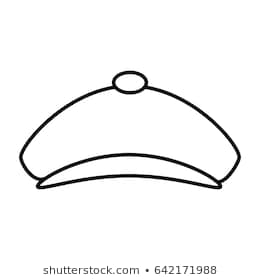 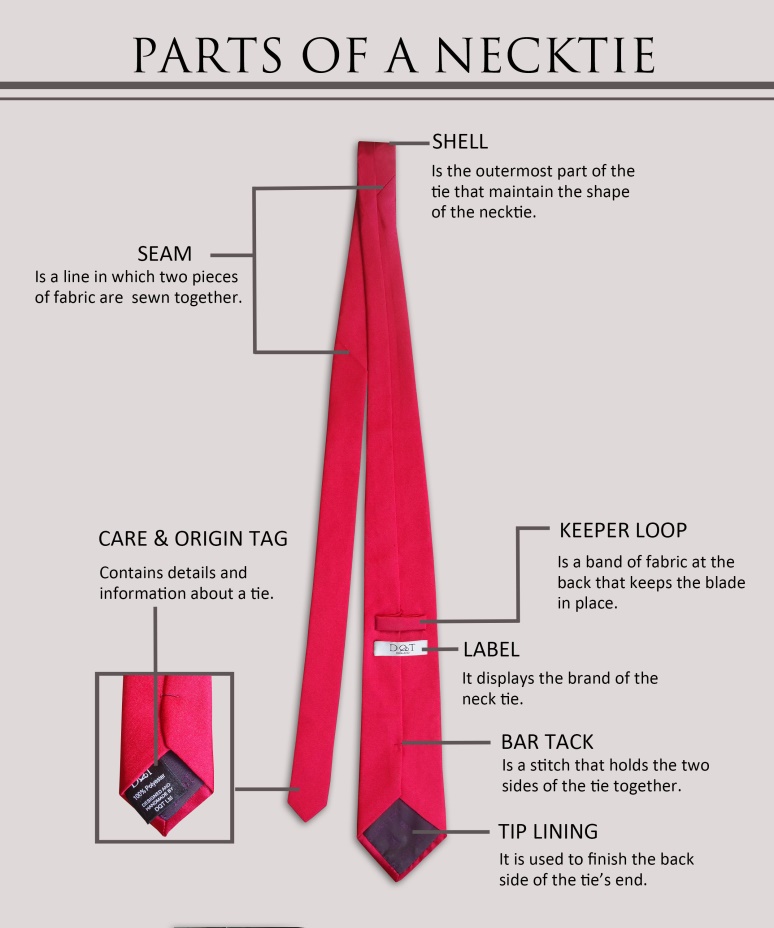 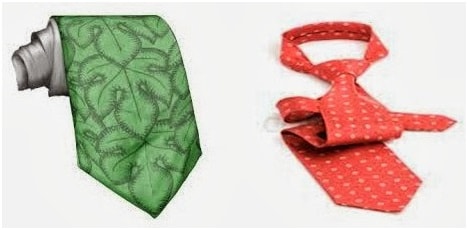 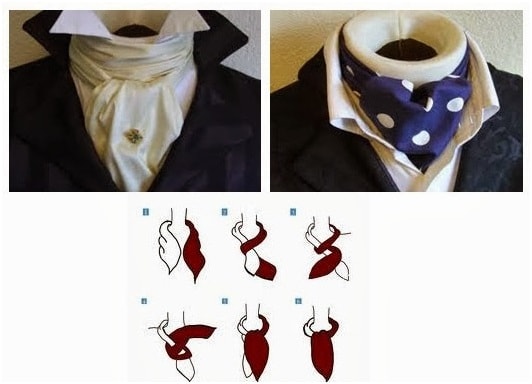 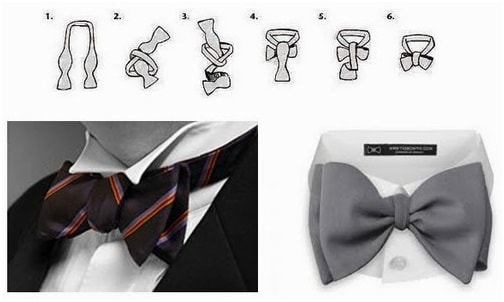 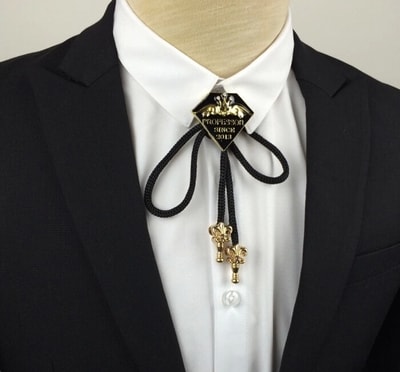 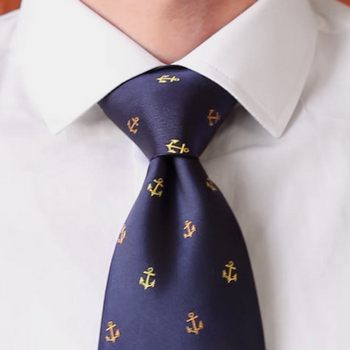 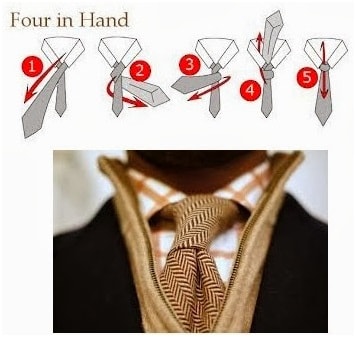 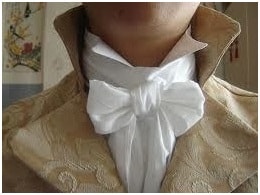 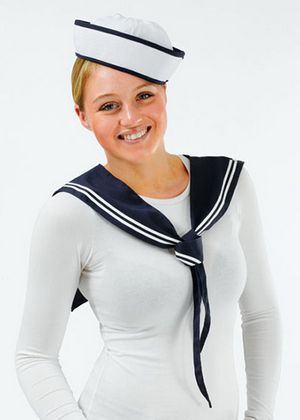 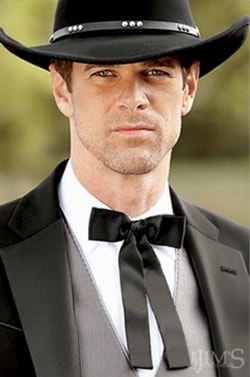 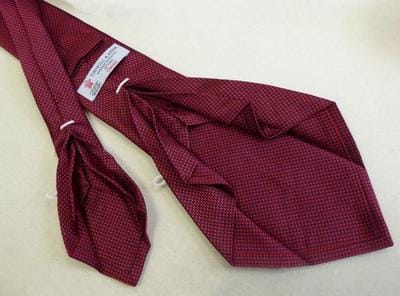 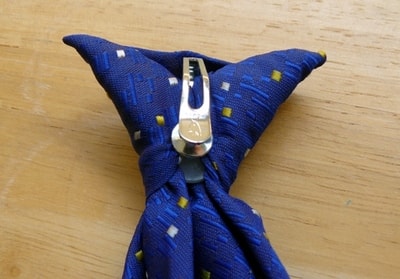 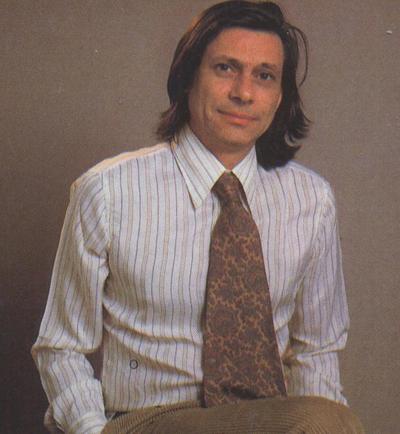 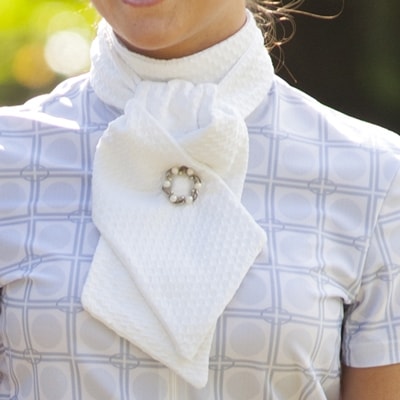 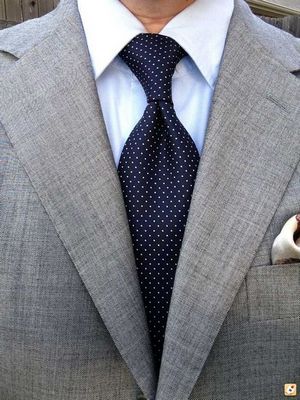 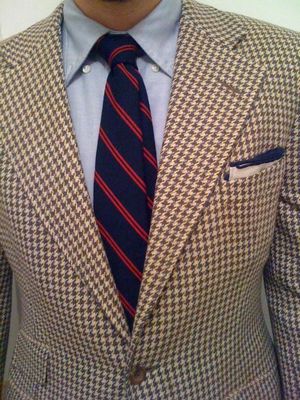 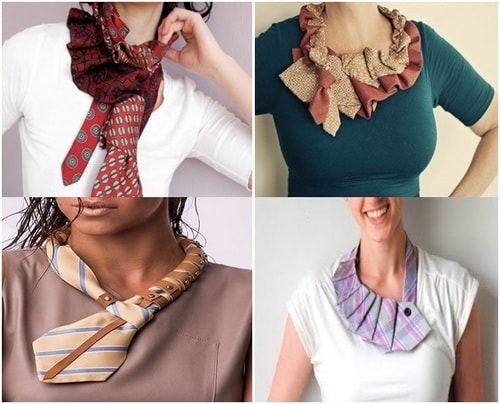 